DOSSIER DE CANDIDATURE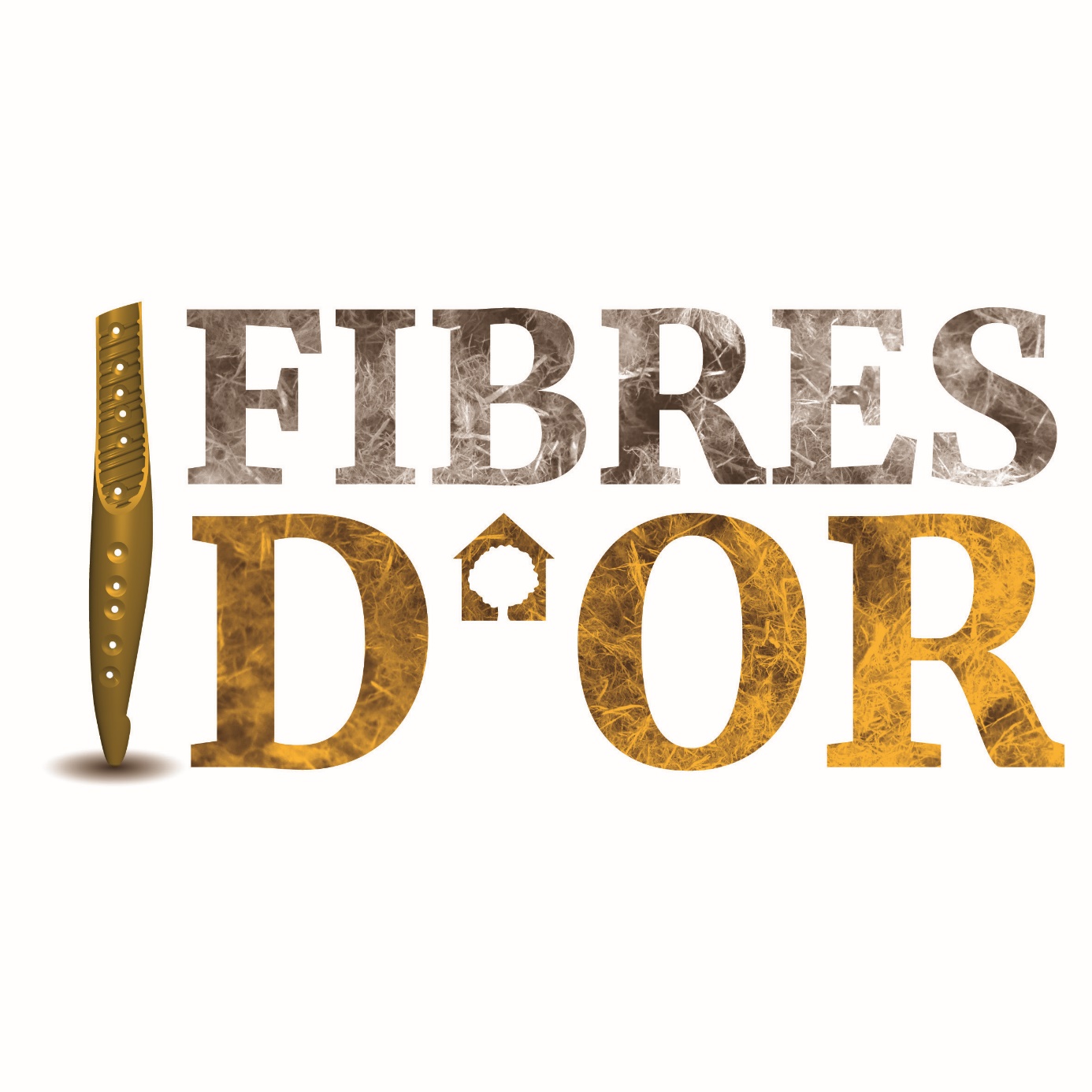 Catégorie « Innovation procédé »Fiche d’inscriptionEntrepriseDirigeant(e)Responsable du dossier L’entreprise ci-dessus fait acte de candidature aux « Fibres d’or 2023 » dans la catégorie « Innovation procédé » et certifie que les informations contenues dans ce dossier sont réelles et sincères. L’entreprise déclare avoir pris connaissance du règlement joint et l’accepter sans réserve. La participation aux Fibres d’or entraîne l’acceptation sans réserve du présent règlement ainsi que des décisions du jury et l’autorisation de cession des crédits photos et vidéos aux Rencontres Filière Bois pour la valorisation des résultats, à des fins non commerciales sur tous les types de supports et en mentionnant toujours le propriétaire des photos.Fait à 							le Cachet et signature du dirigeant de l’entrepriseDescription libreCette présentation ne peut pas excéder deux pages. Idéalement, des éléments de réponse aux questions posées dans les critères d’attribution devraient figurer dans la description libre, ainsi que des éléments illustrant les informations communiquées dans la fiche thématique.Fiche thématique « Innovation procédé »Quelles actions et organisations avez-vous mises en place pour innover ?L’innovation a-t-elle :Quels sont les avantages concurrentiels et les retombées par rapport à l’existant ?L’innovation a-t-elle influé sur l’effectif de l’entreprise (recrutement ext/int, report sur de nouvelles missions, etc.) ? 							Si oui, précisez :L’innovation permet-elle l’amélioration des conditions de travail et/ou de l’environnement ?Si oui, en quoi :							Les éléments ci-dessous ne seront pas utilisés pour évaluer votre candidature mais pourront être utilisés par les organisateurs des Rencontres Filière Bois pour promouvoir les entreprises candidates en marge et lors de l’événement.Dans combien de temps pensez-vous avoir un retour sur investissement ? (Expliquez)Pouvez-vous quantifier les coûts liés à l’innovation ?L’innovation a-t-elle des impacts sur vos salariés et votre organisation ?Je certifie que les informations contenues dans ce dossier sont réelles et sincères, et déclare avoir pris connaissance du règlement joint et l’accepter sans réserve. La participation aux Fibres d’or entraîne l’acceptation sans réserve du présent règlement ainsi que des décisions du jury.Fait à 								le Cachet et signature du dirigeant de l’entrepriseAutorisation de cession des droits pour les photos transmisesJe soussigné,Nom :Prénom :Société :affirme avoir transmis les photos (et vidéos) décrites ci-dessous dans le cadre des Fibres d’or organisées à l’occasion des 15es Rencontres Filière Bois et cédé aux organisateurs des Rencontres Filière Bois les droits d’utilisation, à des fins non commerciales, des photos et vidéos dans un but de promotion (au sein de la filière bois et dans les médias) de mon entreprise ou de mes produits, des Rencontres Filière Bois et des Fibres d’or.Les photos (et vidéos) sont à joindre au format numérique (par e-mail, CD, plateforme de transfert, clé USB, etc.). L’autorisation de cession des droits pour les photos transmises est valable pour les organisateurs des Rencontres Filière Bois qui, collectivement ou séparément, pourront être amenés à utiliser ces photos pour toute action de communication à des fins non commerciales. En échange de cette cession des droits pour les photos transmisses, les organisateurs des Rencontres Filière Bois s’engagent à mentionner les noms des auteurs ou ayant droit. Fait à 								le Cachet et signature du dirigeant de l’entrepriseAutorisation d’utilisation des données privées (RGPD)Je soussigné,Nom :Prénom :Société :autorise les organisateurs des Rencontres Filière Bois à utiliser les informations transmises dans la fiche inscription et les fiches thématiques dans un but de promotion (au sein de la filière bois et dans les médias) de mon entreprise ou de mes produits, des Rencontres Filière Bois et des Fibres d’orLes organisateurs des Rencontres Filière Bois sont les seuls propriétaires des informations recueillies sur ces fiches. En dehors de l’utilisation susmentionnée, vos informations personnelles ne seront pas vendues, échangées, transférées, ou données à une autre personne physique ou morale sans votre consentement. Conformément à la loi Informatique et Libertés et le Règlement européen Général sur la Protection des Données 2016/679 (RGPD), vous disposez des droits d’accès, de rectification et de suppression de vos données personnelles vous concernant que vous pouvez exercer en nous envoyant un e-mail à info@fibresdor.be. Vos requêtes seront traitées dans les 30 jours. Fait à 								le Cachet et signature du dirigeant de l’entrepriseRaison sociale : Raison sociale : Forme juridique :Date de création :N° d’entreprise :Effectif :Adresse :Adresse :Code Postal : 			Localité :Tél. :E-mail :Web :Médias sociaux :OUINONL’entreprise est hors situation de redressement ou liquidation judiciaireL’entreprise est à jour de ses cotisations sociales et fiscalesL’entreprise fait l’objet de poursuites administratives ou pénales (environnement, social, concurrence, etc.)Votre entreprise fait-elle partie d’un groupe ?Si oui, lequel :			 Effectif : 				Nationalité :Si oui, lequel :			 Effectif : 				Nationalité :Si oui, lequel :			 Effectif : 				Nationalité :Nom :E-mail : Nom et fonction :E-mail : OUINONService dédiéVeilleRecrutementInternationalisationPartenariatInvestissement financierAutres :Autres :Autres :OUINONEté réalisée en partenariat avec un organisme de recherche ou laboratoire ? Si oui, lequel :  Eté réalisée en collaboration avec un designer ?Si oui, lequel :Donné lieu à une démarche d’éco-conception ?	Donné lieu à la redéfinition du design de votre/vos produits ?Permis la valorisation des circuits courts pour approvisionnement ?	Permis une réduction des coûts de fabrication ?	Permis de diminuer le temps de production ?Abouti au dépôt d’un brevet pour la protéger et/ou la valoriser ?Permis de réaliser des économies (matière, énergie, etc.) ?Si oui, lesquelles :Permis de diminuer la production de déchets ?Permis de valoriser des déchets ?OUINONMeilleure compétitivité, réduction des coûtsDifférenciation commercialeNouveau produit complémentaire à une gamme existanteNouveau service à haute valeur ajoutéeMaintien de l'emploiImage, gain en notoriétéAccès à nouveau marché (export)Autres :Autres :Autres :OUINONL’innovation est-elle conséquente à une étude de marché ?L’innovation a-t-elle permis une hausse du chiffre d’affaires ? Si oui, dans quelle proportion en % ?L’innovation a-t-elle entraîné un remaniement des modes de commercialisation ?RéférenceAuteurs ou ayant droitDescription sommaire